Gnennyy Georgiy GeorgiyevichExperience:Documents and further information:All time work motorman and my documents of motorman finish. Now i have documents 3rd engineer. Have USA visa and ready to work.Position applied for: Motorman 1st classDate of birth: 24.07.1984 (age: 33)Citizenship: UkraineResidence permit in Ukraine: NoCountry of residence: UkraineCity of residence: KhersonPermanent address: Shmidt str117Contact Tel. No: +38 (050) 729-21-30 / +38 (055) 232-08-13E-Mail: gnennyygeorgiy@mail.ruU.S. visa: NoE.U. visa: NoUkrainian biometric international passport: Not specifiedDate available from: 10.01.2019English knowledge: GoodMinimum salary: 1000 $ per month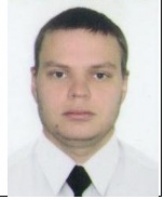 PositionFrom / ToVessel nameVessel typeDWTMEBHPFlagShipownerCrewingOiler02.02.2013-12.09.2013GULF LIONDry Cargo4000tMWM1500kwtZANZIBARTURKIEPacific Shipping GroupOiler28.02.2012-11.10.2012GULF RIOCoaster3000tMAK1200kwtPANAMATURKIEMarine ManOiler21.05.2011-19.12.2011SANIAMulti-Purpose Vessel7004tWARTSILLAA3000kwtIRANIRANMarine ManOiler27.07.2010-18.01.2011AMBALRo-Ro20729MAN B/W6500kwtRussiaRussiaMarine ManOiler08.05.2009-20.04.2010BAKAYTug Boat650VOLVO PENTA3000kwtUkraineUkraineTranshipping